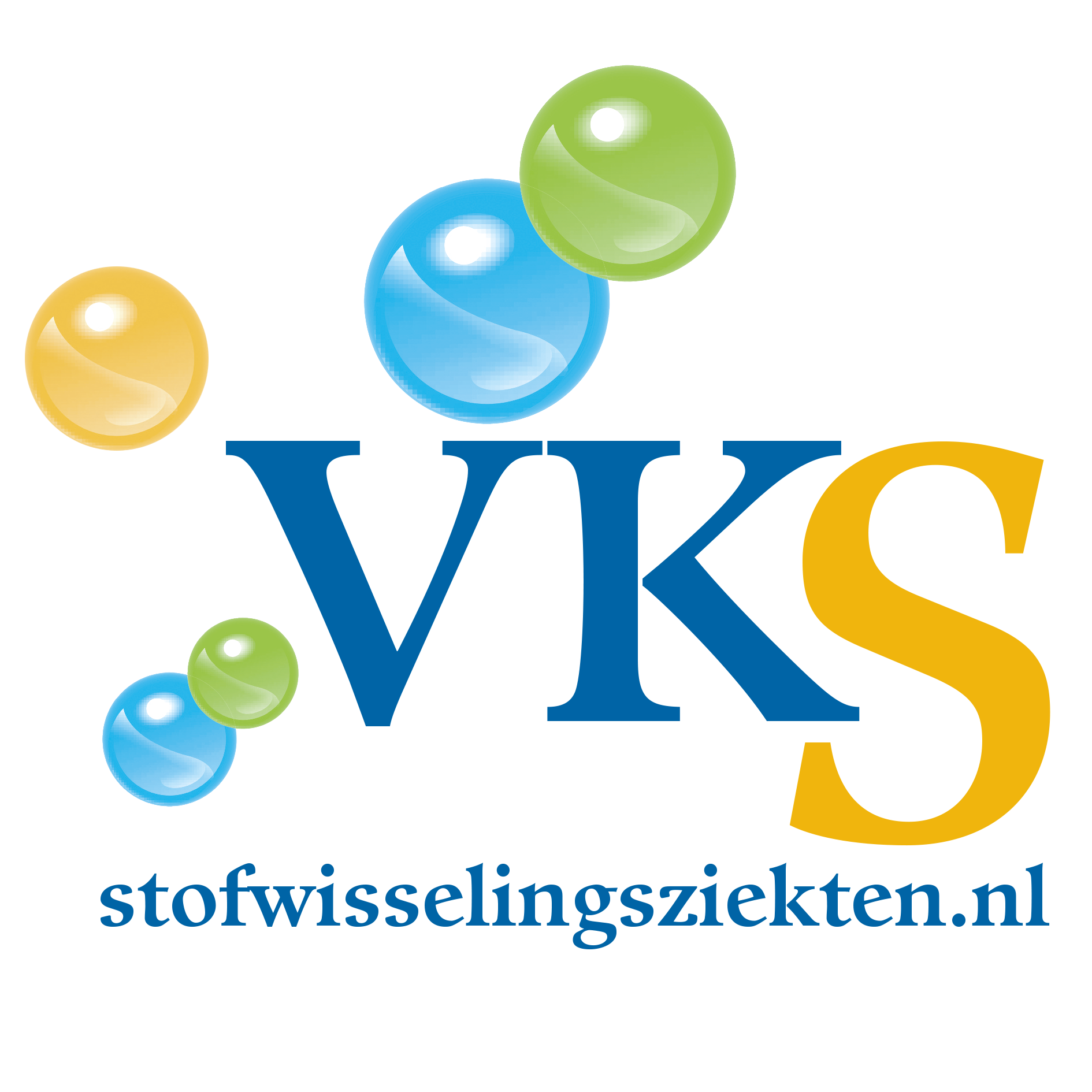 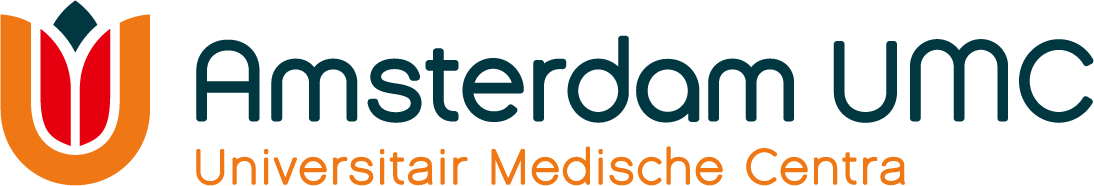 Patiëntenbijeenkomst Amsterdam Leukodystrofie Centrum Datum	: zaterdag 22 januari 2022Tijd	: 10.30 – 17.30 uurLocatie	: Online via ZoomProgramma10.30 – 10.45		Opening (prof. dr. M.S. van der Knaap)10.45 – 11.00	VKS: de toekomst komt eraan (H. Dekker)11.00 – 11.30	Het Amsterdam Leukodystrofie Centrum (dr. T. Abbink, dr. R. Min)11.30 – 12.00	Meten hoe ernstig een leukodystrofie is: slimme oplossingen (dr. M. Engelen)12.00– 12.30	Meten hoe ernstig een leukodystrofie is: MRI en lab (drs. M. Stellingwerff, drs. S. Beerepoot)12.30 – 13.00		Vragen13.45 – 14.05 		Ziekteregisters: ze zijn belangrijk! (drs. D. Schoenmakers) 14:05 – 14:45	Een trial voor een leukodystrofie: wat erbij komt kijken (prof. dr. M.S. van der Knaap)14:45 – 15.05		Samenwerking met de industrie (dr. P. Leferink)15.05 – 15.30		Dure medicijnen (prof. dr. C.E.M. Hollak)15.30 – 16.00		Vragen16.00 – 16.15	Toekomst van onderzoek binnen de kindergeneeskunde (prof. dr. J.B. van Goudoever)16.15 – 16:45	Welke behandelingen er al zijn en nog gaan komen (prof. dr. N.I. Wolf)16.45 – 17:30		Vragen